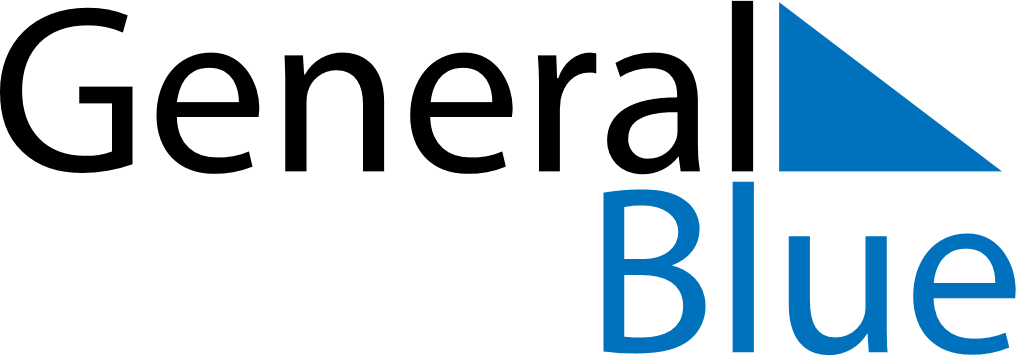 October 2026October 2026October 2026UkraineUkraineSUNMONTUEWEDTHUFRISAT123Defenders of Ukraine Day45678910111213141516171819202122232425262728293031